TRANSFER TRACK Health Information Management/ (MEDR-AA)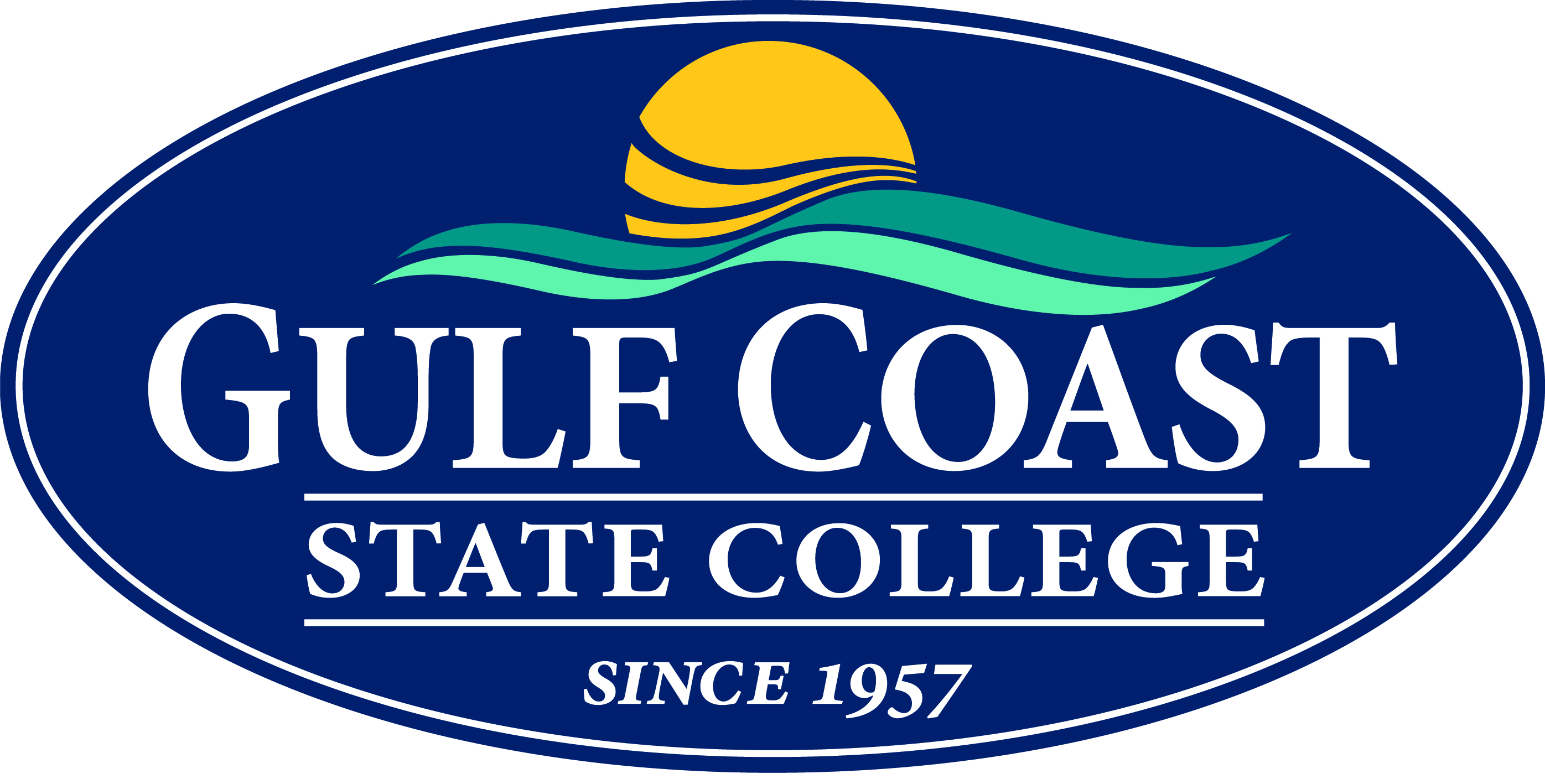 My Academic PlanCatalog Year: 2014-2015Last Updated: 1 NOV 2014     This MAP puts you in charge of your academic plan. For full-time students (15 hours), the MAP walks you through the recommended course sequencing from start to graduation. If you are a new student, start with the first term and proceed. If you are returning, compare the course list to your Lighthouse transcript. MAPs provide a recommended path for obtaining your degree or certificate. For example, course offerings may vary or change over time. For individual assistance, contact an academic advisor or the program manager.     This MAP puts you in charge of your academic plan. For full-time students (15 hours), the MAP walks you through the recommended course sequencing from start to graduation. If you are a new student, start with the first term and proceed. If you are returning, compare the course list to your Lighthouse transcript. MAPs provide a recommended path for obtaining your degree or certificate. For example, course offerings may vary or change over time. For individual assistance, contact an academic advisor or the program manager.Concentration If applicableProgram Mgr.Penni Beitzelpbeitzel@gulfcoast.edu850-769-1551 ext.28661stSemester152nd Semester15COURSE #COURSE TITLECREDIT HOURSPRE-REQ (p)CO-REQ (c) COURSE #COURSE TITLECREDIT HOURSPRE-REQ (p)CO-REQ (c)ENC 1101English Comp. I3ENC1102English Comp II3MAC 1140Pre-Calc. Algebra3MAC1105EUH 1000Western Civilization3ACG 2001Financial Accounting I3ACG 2011Financial Accounting II3ACG2001CGS 1570Microcomputer Applications3PHI2635Humanities IIBiomedical Ethics3XXX xxxxPhysical Science3Elective33rdSemester164thSemester16COURSE #COURSE TITLECREDIT HOURSPRE-REQ (p)CO-REQ (c)COURSE #COURSE TITLECREDIT HOURSPRE-REQ (p)CO-REQ (c)PSY 2012Psychology3POS 2041American Government3XXX xxxxHumanities I/ Arts3XXX xxxxHumanities III Literature     3ACG 2071Managerial Accounting3ACG2001STA 2023Statistics3BSC2085BSC2085LAnatomy & Physiology IAnatomy Lab I31BSC2086BSC2086LAnatomy & Physiology IIAnatomy Lab II31BSC2085BSC2085LElective3Elective3Program NotesProgram NotesProgram NotesProgram NotesProgram Notes